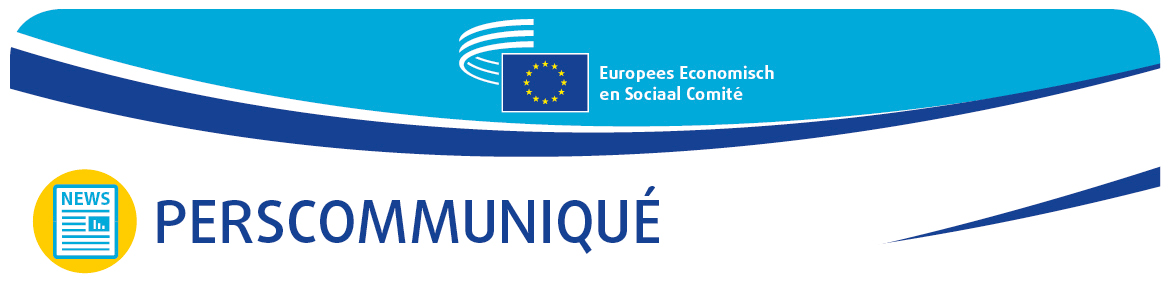 Actieve en geëngageerde jongeren nemen deel aan #YEYS2023Ben je klaar voor ons jaarlijkse YEYS! evenement, waar leerlingen uit heel Europa hun mening geven over hun actieve burgerschap in een participatieve democratie? Zo ja, doe mee!“Jouw Europa, jouw mening!” (YEYS!) is toe aan zijn 14e editie en zal na drie jaar eindelijk weer in fysieke vorm plaatsvinden. Het evenement, dat deze keer in het teken staat van de “dialogen over jongeren en democratie”, wordt gehouden op 23 en 24 maart 2023.Aangezien het evenement volgt op een jaar dat wordt gedomineerd door de oorlog van Rusland tegen Oekraïne, bedreigingen voor vreedzame regimes en onvoorspelbare maatschappelijke en economische uitdagingen die tot systemische verschuivingen leiden, zal het evenement zich deze keer toespitsen op manieren om het bewustzijn over democratische waarden te vergroten en tegelijkertijd het kritisch denken en de empowerment en participatie van jongeren aan te moedigen.Tijdens het evenement zullen leerlingen deelnemen aan een reeks workshops en interactieve activiteiten, waarna zij aanbevelingen formuleren die aan de Europese instellingen en Europese beleidsmakers en besluitvormers op hoog niveau zullen worden voorgelegd.De inschrijvingen zijn aan de gang en scholen uit alle EU-lidstaten en de zeven kandidaat-lidstaten (Albanië, Moldavië, de Republiek Noord-Macedonië, Montenegro, Servië, Turkije en Oekraïne) kunnen een aanvraag indienen. Leraren in het middelbaar onderwijs die les geven aan leerlingen van 16-18 jaar worden uitgenodigd een aanvraag in te dienen om deel te nemen aan de editie 2023 van YEYS!De sluitingsdatum voor inschrijvingen wordt verlengd tot 6 december 2022.Hoe inschrijven? Scholen die willen deelnemen, moeten zich inschrijven door het inschrijvingsformulier op de website van het EESC in te vullen.Via loting wordt uit elk land één school gekozen. De gekozen scholen wordt verzocht om drie leerlingen te selecteren – bij voorkeur in hun voorlaatste jaar – om deel te nemen, en één leerkracht die hen begeleidt en toezicht houdt.In de aanloop naar het evenement zullen EESC-leden elke gekozen school bezoeken om leerlingen en leerkrachten op het evenement voor te bereiden. De betreffende scholen zullen voorafgaand aan deze bezoeken documentatie en ondersteunend materiaal ontvangen.Wij kijken ernaar uit om jullie tijdens dit unieke online evenement te ontmoeten!Neem voor meer informatie contact op met:Persdienst van het EESC – Agata Berdys
+ 32 (0)2 546 9476agata.berdys@eesc.europa.eu@EESC_PRESS_______________________________________________________________________________Het Europees Economisch en Sociaal Comité (EESC) vertegenwoordigt de verschillende economische en sociale geledingen van het maatschappelijk middenveld. Het is een officieel adviesorgaan dat in 1957 bij het Verdrag van Rome is ingesteld. Door de adviestaak van het EESC kunnen zijn leden, en dus de organisaties die ze vertegenwoordigen, deelnemen aan het EU-besluitvormingsproces._______________________________________________________________________________28 november 2022